[Volume 1, Page 419] CHAPTER 13|Document 40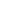 Thomas Paine, Dissertation on the First Principles of Government1795Life 5:221--25The true and only true basis of representative government is equality of rights. Every man has a right to one vote, and no more in the choice of representatives. The rich have no more right to exclude the poor from the right of voting, or of electing and being elected, than the poor have to exclude the rich; and wherever it is attempted, or proposed, on either side, it is a question of force and not of right. Who is he that would exclude another? That other has a right to exclude him.That which is now called aristocracy implies an inequality of rights; but who are the persons that have a right to establish this inequality? Will the rich exclude themselves? No. Will the poor exclude themselves? No. By what right then can any be excluded? It would be a question, if any man or class of men have a right to exclude themselves; but, be this as it may, they cannot have the right to exclude another. The poor will not delegate such a right to the rich, nor the rich to the poor, and to assume it is not only to assume arbitrary power, but to assume a right to commit robbery.Personal rights, of which the right of voting for representatives is one, are a species of property of the most sacred kind: and he that would employ his pecuniary property, or presume upon the influence it gives him, to dispossess or rob another of his property or rights, uses that pecuniary property as he would use fire-arms, and merits to have it taken from him.Inequality of rights is created by a combination in one part of the community to exclude another part from its rights. Whenever it be made an article of a constitution, or a law, that the right of voting, or of electing and being elected, shall appertain exclusively to persons possessing a certain quantity of property, be it little or much, it is a combination of the persons possessing that quantity to exclude those who do not possess the same quantity. It is investing themselves with powers as a self-created part of society, to the exclusion of the rest.It is always to be taken for granted, that those who oppose an equality of rights never mean the exclusion should take place on themselves; and in this view of the case, pardoning the vanity of the thing, aristocracy is a subject of laughter. This self-soothing vanity is encouraged by another idea not less selfish, which is that the opposers conceive they are playing a safe game, in which there is a chance to gain and none to lose; that at any rate the doctrine of equality includes them, and that if they cannot get more rights than those whom they oppose and would exclude they shall not have less.This opinion has already been fatal to thousands, who, not contented with equal rights, have sought more till they lost all, and experienced in themselves the degrading inequality they endeavored to fix upon others.In any view of the case it is dangerous and impolitic, sometimes ridiculous, and always unjust to make property the criterion of the right of voting. If the sum or value of the property upon which the right is to take place be considerable it will exclude a majority of the people and unite them in a common interest against the government and against those who support it; and as the power is always with the majority, they can overturn such a government and its supporters whenever they please.If, in order to avoid this danger, a small quantity of property be fixed, as the criterion of the right, it exhibits liberty in disgrace, by putting it in competition with accident and insignificance. When a broodmare shall fortunately produce a foal or a mule that, by being worth the sum in question, shall convey to its owner the right of voting, or by its death take it from him, in whom does the origin of such a right exist? Is it in the man, or in the mule? When we consider how many ways property may be acquired without merit, and lost without crime, we ought to spurn the idea of making it a criterion of rights.But the offensive part of the case is that this exclusion from the right of voting implies a stigma on the moral character of the persons excluded; and this is what no part of the community has a right to pronounce upon another part. No external circumstance can justify it: wealth is no proof of moral character; nor poverty of the want of it.On the contrary, wealth is often the presumptive evidence of dishonesty; and poverty the negative evidence of innocence. If therefore property, whether little or much, be made a criterion, the means by which that property has been acquired ought to be made a criterion also.The only ground upon which exclusion from the right of voting is consistent with justice would be to inflict it as a punishment for a certain time upon those who should propose to take away that right from others. The right of voting for representatives is the primary right by which other rights are protected.To take away this right is to reduce a man to slavery, for slavery consists in being subject to the will of another, and he that has not a vote in the election of representatives is in this case. The proposal therefore to disfranchise any class of men is as criminal as the proposal to take away property.When we speak of right we ought always to unite with it the idea of duties; rights become duties by reciprocity. The right which I enjoy becomes my duty to guarantee it to another, and he to me; and those who violate the duty justly incur a forfeiture of the right.In a political view of the case, the strength and permanent security of government is in proportion to the number of people interested in supporting it. The true policy therefore is to interest the whole by an equality of rights, for the danger arises from exclusions. It is possible to exclude men from the right of voting, but it is impossible to exclude them from the right of rebelling against that exclusion; [Volume 1, Page 420] and when all other rights are taken away the right of rebellion is made perfect.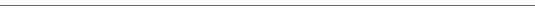 The Founders' ConstitutionVolume 1, Chapter 13, Document 40http://press-pubs.uchicago.edu/founders/documents/v1ch13s40.html The University of Chicago PressThe Life and Works of Thomas Paine. Edited by William M. Van der Weyde. Patriots' Edition. 10 vols. New Rochelle, N.Y.: Thomas Paine National Historical Association, 1925.